РешенияСобрания депутатов муниципального образования «Шоруньжинское сельское поселение»О внесении изменений в решение Собрания депутатовмуниципального образования «Шоруньжинское сельское поселение»  в Положение      «О муниципальной службе в муниципальном образовании «Шоруньжинское сельское поселение»  от 24.12. 2013 года  № 117  Собрание депутатов муниципального образования Шоруньжинское сельское поселение» РЕШАЕТ:1. Внести в решение Собрания депутатов муниципального образования «Шоруньжинское сельское поселение»  в Положение      «О муниципальной службе в муниципальном образовании «Шоруньжинское сельское поселение»  от 24.12. 2013 года  № 117  следующие изменения:1. 1 В статье 12 часть 1 пункта 3 изложить в следующей редакции:  3.   заниматься предпринимательской деятельностью лично или через доверенных лиц, участвовать в управлении коммерческой организацией или в управлении некоммерческой организацией (за исключением участия в управлении совета муниципальных образований субъекта Российской Федерации, иных объединений муниципальных образований, политической партией, участия в съезде (конференции) или общем собрании иной общественной организации, жилищного, жилищно-строительного, гаражного кооперативов, садоводческого, огороднического, дачного потребительских кооперативов, товарищества собственников недвижимости), участия на безвозмездной основе в управлении указанными некоммерческими организациями(кроме политической партии) в качестве единоличного исполнительного органа или вхождения в состав их коллегиальных управления с разрешения представителя нанимателя (работодателя) в порядке установленном муниципальным правовым актом), кроме случаев, предусмотренных федеральными законами, и случаев, если участие в управлении организацией осуществляется в соответствии с законодательством Российской Федерации от имени государственного органа или органа местного самоуправления;1.2. В статье 15 часть 1.2 изложить в следующей редакции:1.2. Контроль за соответствием расходов муниципального служащего, его супруги (супруга) и несовершеннолетних детей их доходам осуществляется в порядке, предусмотренном Федеральным законом от 25 декабря 2008 года N 273-ФЗ "О противодействии коррупции" и Федеральным законом от 03  декабря 2012 года №230-ФЗ "О контроле за соответствием расходов лиц, замещающих государственные должности, и иных лиц их доходам", нормативными правовыми актами Президента Российской Федерации, законами и иными нормативными правовыми актами субъектов Российской Федерации, муниципальными правовыми актами.2.   Настоящее Решение вступает в силу со дня его официального обнародования.Глава муниципального образования«Шоруньжинское сельское поселение»,председатель Собрания депутатов                                                         Л.А.Григорьева«Унчо ял кундем» муниципальный образованийын депутатше-влакын Погынжо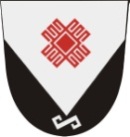 Собрание депутатов муниципального образования «Шоруньжинское сельское поселение»                 30  июня  2017г.